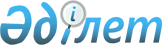 О внесении дополнения в решение от 29 января 2009 года № 155 "Об установлении повышенных на двадцать пять процентов должностных окладов и тарифных ставок гражданским служащим социального обеспечения, образования, культуры, работающим в аульной (сельской) местности"
					
			Утративший силу
			
			
		
					Решение маслихата Тарановского района Костанайской области от 24 сентября 2009 года № 211. Зарегистрировано Управлением юстиции Тарановского района Костанайской области 9 октября № 9-18-97. Утратило силу решением маслихата Тарановского района Костанайской области от 28 апреля 2015 года № 278

      Сноска. Утратило силу решением маслихата Тарановского района Костанайской области от 28.04.2015 № 278 (вводится в действие по истечении десяти календарных дней после дня его первого официального опубликования).      В целях приведения решения в соответствие с действующим законодательством районный маслихат РЕШИЛ:



      1. Внести в решение "Об установлении повышенных на двадцать пять процентов должностных окладов и тарифных ставок гражданским служащим социального обеспечения, образования, культуры, работающим в аульной (сельской) местности" от 29 января 2009 года № 155 (номер в Реестре государственной регистрации нормативных правовых актов 9-18-80, опубликовано 13 марта 2009 года в районной газете "Маяк") следующее дополнение:



      в преамбуле после слов "О местном государственном управлении" дополнить словами "и самоуправлении".



      2. Настоящее решение вводится в действие по истечении десяти календарных дней после дня его первого официального опубликования.      Председатель восемнадцатой,

      внеочередной сессии                        Н. Транда      Секретарь

      районного маслихата                        Ж. Шинкин      СОГЛАСОВАНО:      Начальник государственного учреждения

      "Отдел финансов Тарановского района"

      __________________ В. Пирог

      24.09.2009      Начальник государственного учреждения

      "Отдел экономики и бюджетного

      планирования Тарановского района"

      _________________ В. Ересько

      24.09.2009
					© 2012. РГП на ПХВ «Институт законодательства и правовой информации Республики Казахстан» Министерства юстиции Республики Казахстан
				